Kraljev: "Možda se među vama skriva novi nobelovac"Piše: Irena Jurjević12.03.2015.Dodaj u omiljene članke Pošalji prijateljuPrintKomentiraj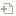 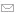 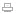 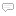 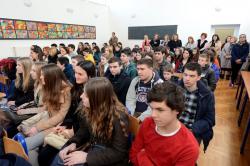 Foto: Zvonko KUCELINOsnovna škola Krune Krstića drugu godinu zaredom ugostila je Županijsko natjecanje iz kemije koje je jučer u njezinim prostorijama okupilo oko sedamdesetak najboljih učenika iz tog predmeta. Natjecali su se osnovnoškolci ali i srednjoškolci koje je pozdravila ravnateljica Jasmina Matešić, čestitavši im na dosad napravljenim uspjesima koji su ih plasirali na županijsku razinu.Učenici pod vodstvom prof. Dolores Vipotnik priredili su za uzvanike zabavni glazbeni, plesni te scenski program, a natjecanje je otvorila predsjednica Županijskog povjerenstva za osnovne škole Mira Žilić. Okupljenima se obratio i meteorolog Duško Kraljev, predsjednik Zajednice tehničke Kulture Zadarske županije.- Mala zemlja Hrvatska imala je dva nobelovca iz prirodnih znanosti. Možda se jedan nobelovac skriva i tu među vama. Znanje vam nitko ne može uzeti, jer kada znate vi ste slobodan čovjek i možete biti svugdje. I tada ćete biti ponos, obitelji, škole ali i domovine. Želim puno uspjeha budućim inženjerima, tehnolozima, proizvođačima koji će doprinijeti da naša zemlja izađe iz ovog kaveza. Vi ste koji ćete to raditi, poručio je Kraljev te u svom stilu dobacio još jednu informaciju:- Znate, vani vam puše bura. To je dobro, jer vlage je manje u zraku, a kada je vlage manje, mislite bolje!U osnovnoj školi Krune Krstića jučer se u znanju kemije odmjerio trideset i jedan učenik iz osnovne škole, te 40 učenika iz srednje škole. Svi učenici koji postignu 33 boda, od maksimalnih 50 bodova bit će predloženi za državno natjecanje gdje će rezultate pregledati državno povjerenstvo te donijeti odluku o najboljima koji će biti pozvani na državnu razinu.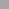 